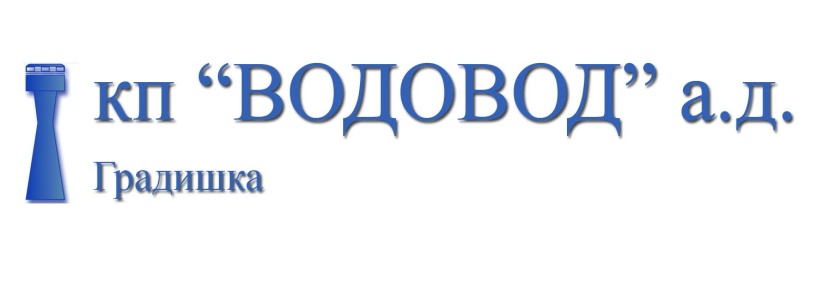 ИНФОРМАЦИЈА О ПОСЛОВАЊУ за 2021. годинуГрадишка, април 2022.САДРЖАЈОСНОВНИ ПОДАЦИ	3ПРАВНИ СТАТУС И ДЈЕЛАТНОСТ ПРЕДУЗЕЋА	3МАТЕРИЈАЛНИ РЕСУРСИ	4ВОДОСНАБДИЈЕВАЊЕ	4КАНАЛИЗАЦИОНИ СИСТЕМ	5ДИСТРИБУЦИЈА ВОДЕ КОРИСНИЦИМА И УСЛУГЕ ОДВОДЊЕ ОТПАДНИХ ВОДА	6ФИНАНСИЈСКИ ПОКАЗАТЕЉИ ПО ЗАВРШНОМ РАЧУНУ ЗА 2021.годину	7ОСТВАРЕЊЕ ИНВЕСТИЦИОНИХ УЛАГАЊА	9ОСТВАРЕЊЕ ПЛАНА ЗА 2021.годину	9ЦИЉНЕ ВРИЈЕДНОСТИ ПОКАЗАТЕЉА ПОСЛОВАЊА	10ПРОБЛЕМИ У РАДУ И ПРИЈЕДЛОГ МЈЕРА ЗА ПОБОЉШАЊЕ РАДА	11АКЦИОНИ ПЛАНОВИ	12Оперативно управљање и управљање неприходованом водом	12Управљање имовином	12Финансијско управљање	12Организација и запослени	13Капитални инфраструктурни пројекти	13ЗАКЉУЧАК	14ОСНОВНИ ПОДАЦИЗа настанак предузећа се узима 28.12.1973. године, када је одлуком Скупштине општине Градишка основано предузеће под називом Радна организација за комуналне дјелатности „Нови град", издвајањем из грађевинског предузећа „Јединство". Предузеће је тада комуналну дјелатност обављало у оквиру три радне јединице: „Водовод и канализација", „Хигијена" и „Секундарне сировине".Од тада до данас предузеће је доживјело више промјена облика организовања те измјена у регистрацији дјелатности, али је задржало континуитет основне дјелатности предузећа.Од 01.01.2001. године организацијом три нова предузећа, а на основу раније подјеле по радним јединицама, предузеће је почело самостално да функционише под називом Основно државно комунално предузеће „Водовод и канализација Градишка".Дана 09.04.2009. године, предузеће мијења правну форму (облик организовања) у акциона-рско друштво у добија назив Комунално предузеће „Водовод" а.д. Градишка под којим и данас послује.Директор предузећа: Сандро Зеничанин, именован од стране Надзорног одбора 01.11.2018. године.Надзорни одбор: именован 20.07.2020. године, броји три члана и то: Бранка Трнинић предсједник, Зоран Јовић члан и Немања Шмитран, чланАдреса: Козарских бригада 36а, 78 400 ГрадишкаОблик организовања: акционарско друштво2. ПРАВНИ СТАТУС И ДЈЕЛАТНОСТ ПРЕДУЗЕЋА2.1. ДЈЕЛАТНОСТ ПРЕДУЗЕЋА36.00 Прикупљање, пречишчћавање и снабдијевање водом.2.2. ПРАВНИ СТАТУС И ВЛАСНИЧКА СТРУКТУРАПравни статус предузећа je: Акционарско друштвоВласничка структура предузећа је:Град Градишка (62.56 %)ПРЕФ а.д. Бања Лука (9.62 %)Фонд за реституцију РС Бања Лука (4.81 %)Остали акционари (23.01 %)2.3. БРОЈ И СТРУКТУРА ЗАПОСЛЕНИХТабела 1: Квалификациона структура радника у 2021. ГодиниПрема захтјевима Пројекта општинског и економског управљања (MEG) у којем учествује ово предузеће, број запослених треба ускладити са увојеним стандардима, гдје се примјењује План дугорочне рационализације запослених у КП "Водовод" а.д. Градишка.3.МАТЕРИЈАЛНИ РЕСУРСИВОДОСНАБДИЈЕВАЊЕВодоводни систем града Градишка је конципиран тако да се са водоизворишта „Жеравица“ експлоатацијом подземне воде из бунара и путем водоторња питка вода дистрибуише потрошачима у првој висинској зони (градско урбано подручје и приградска насеља) те даље путем пумпних станица и резервоара ка потрошачима у I, II и III висинској зони. Тренутни капацитет водоизворишта је око 390 l/s што је повећање у односу на претходни период реализацијом изградње додатног експлоатационог бунара капацитета 80l/s. Изградњом наведеног бунара капацитет водоизворишта је повећан за око 25%. Водоводна мрежа покрива већи дио града, и то градску урбану зону и насеља Козинци, Бок Јанковац, Мачковац, Крушкик, Горња Чатрња, Доња Чатрња, Буковац, Церовљани, Кијевци, Лужани, Драгељи, Жеравица, Липовача, Брестовчина, Ламинци Брезици, Ламинци Сређани, Дубраве, Ровине, Нова Топола, Крајишник, Душаново, Врбашка, Бистрица, Јелићи, Требовљани, Милошево Брдо, Гашница, Д. Подградци, Г. Подградци, Лисковац, Јабланица, Сјеверовци, Машићи, Шашкиновци, Д. Јурковица, С. Јурковица, Г. Јурковица, Трновац, Самарџије, Турјак, Грбавци, Ћелиновац, Миљевићи, Јазовац, Бијаковац, Раковица, Совјак и Орахова.Број прикључака на водоводној мрежи на крају 2021. године је 17.936, а приближан број становника који конзумира питку воду је око 48.000.У току 2021. године из текућих средстава КП "Водовод Градишка изграђено је око 11 km водоводне мреже у MЗ Лужани, Чатрња, Бистрица, Бок Јанковац, Турјак, Г. Подградци, Грбавци, Јабланица, Јазовац, Д. Подградци, Церовљани, Нова Топола, Брестовчина и Ровине. Исто тако, изградња водоводне мреже у МЗ Орахова и Гашница завршена је у марту 2021. године. Реализацијом наведене инвестиције изграђено је још око 14,5 km водоводне мреже и изграђен објекат пумпне станице у Гашници и резервоар у Ораховој капацитета 200 m3. Ова инвестиција је реализована донаторским средствима Чешке развојне агенције у вриједности од 1.530.000,00 КМ. Исто тако, на основу завршене хидрауличке студије водоводног система, радило се на пројектовању водоводне мреже и пратећих објеката за преостали дио територије града гдје поменута инфраструктура тренутно не постоји те пројектна документација за адаптацију система у оним сегментима гдје је студија показала да су тренутно слабе тачке.Табела 2: Структура водоводног система града ГрадишкаУ току 2021. године радило се и на наставку смањења физичких и комерцијалних губитака на водоводном систему. Губици у 2021. години износе 41,21% просјек, а по кварталима су се кретали од 36,42 % до 45,79 % . Наведено је постигнуто успостављањем тзв. DMA (мјерних зона) на цјелокупном водоводном систему и активном детекцијом губитака на истом те набавком опреме за откривање микролокација кварова (реализација гранта Владе Јапана у вриједности 120.000,00 КМ). Битно је напоменути да се континуирано ради на смањењу неприходоване воде и побољшање услова водоснабдијевања. 3.2. КАНАЛИЗАЦИОНИ СИСТЕМ Градским канализационим системом покривен је простор ужег градског подручја и приградских насеља Жеравица, Липовача, Брестовчина, дио насеља Крушкик и дио насеља Бок Јанковац. Реципијент отпадних и оборинских вода је ријека Сава, а увођење канализационих вода у реципијент се углавном обавља гравитационо (за градско подручје), и препумпним станицама (за приградска насеља) низводно од градског средишта. Садашњи градски систем за одвођење отпадних и оборинских вода се састоји од око 30,5 km бетонских и азбест-цементних цјевовода профила 200 до 900 mm и 21,5 km полиестерских и PVC цјевовода профила 300 до 700mm те 14 пумпних станица (двије на главном ободном цјевоводу, 11 на секундарним цјевоводима  и Пумпном станицом "Кеј"). Од осталих насеља на подручју града, активности око самосталног рјешавања одвођења отпадних вода вршене су само за насеље Орахова. Овај пројекат је од прије неколико година реализован и систем је у функцији.Дужина канализационе мреже на подручју града Градишка је 52.000m. На систем канализационе мреже је прикључено укупно 6.353 домаћинстава и привредних субјеката. Број становника који се тренутно користи канализационим системом је око 17.000.Табела2: Структура канализационог система града ГрадишкаТакође, у току 2021. године, настављена је реализација Пројекта сакупљања и пречишћа-вања отпадних вода Градишке у сарадњи са партнерима из SECO-а (швајцарским секрета-ријатом за економске послове) те KfW-a (њемачком развојном банком), гдје су завршене процедуре усвајања докумената за одобрење грант средстава у висини од 28 милиона КМ,  и изабран је тзв. "Имплементацијски консултант". До друге половине 2022. године, на основу већ објављених међународних тендера, требао би се извршити  избор извођача радова према свим компонентама пројекта.Наведеним пројектом предвиђено је да се изврши рехабилитација постојећег градског канализационог система, изградња секундарних колектора на подручју приградских насеља са приоритетом на насеља у водозаштитним зонама изворишта „Жеравица“, изградња преливне грађевина на локалитету ПС „Кеј“, канализационог колектора до локације за предвиђени градски пречистач отпадних вода (ППОВ) те 1. фаза изграње истог за капацитет 22.000 ЕС (еквивалентних становника). Дакле, планском документацијом и систематичним приступом рјешавања проблематике у области одводње и пречишћавања отпадних вода омогућиће се већи квалитет услуга те проширити конзумно подручје, а све у циљу заштите животне средине и здравља нашег становништва.4.ДИСТРИБУЦИЈА ВОДЕ КОРИСНИЦИМА И УСЛУГЕ ОДВОДЊЕ ОТПАДНИХ  ВОДАТабела 4: Продаја воде по категоријама потрошачаУ 2021. години је испоручено потрошачима 1.861.009 m³ воде и у односу на претходну годину дистрибуција воде је повећана за 47.182 m³ или 3%. Табела 5: Услуге одводње отпадних вода по категоријама потрошачаУ 2021. години је извршена услуга одводње отпадних вода од 706.772 m³ и у односу на претходну годину услуга је повећана за 16.166 m³ или 2%.  Табела 6: Евиденција потрошача воде по категоријамаУ 2021. години број корисника на водоводној мрежи се повећао за 256 или 1%.Табела 7: Евиденција корисника услугаодводње отпадних вода по категоријамаУ 2021. години број корисника на канализационој мрежи се повећао за 45 или 1%.5.ФИНАНСИЈСКИ ПОКАЗАТЕЉИ ПО ЗАВРШНОМ РАЧУНУ ЗА 2021. ГОДИНУКП „Водовод“ а.д. Градишка, у периоду од 01.01-31.12.2021. године је пословао са добитком у износу од 216.174 КМ, односно нето добитком од 194.197 КМ.Укупан приход и добици....................................................... 4.606.339 КМУкупан расход  ....................................................................... 4.390.165 КМ_____________________________________________________________________Бруто добитак............................................................................ 216.174 КМУкупан приход и добици у 2021. години су остварени у износу од 4.606.339 КМ и за 1% је већи у односу на исти период претходне године.Табела 8: Остварење укупних прихода Од укупно остварених прихода, приходи од воде и канализације износе 3.032.380 КМ, што чини 66% укупних прихода, а остали пословни приходи износе 1.145.070 КМ или 25% укупних прихода. Приходи од испоруке воде и услуга одводње отпадних вода становништву износе 2.411.623 КМ, правним лицима 460.686 КМ, a занатским радњама 142.851 КМ.Укупни приходи „Водовод“ а.д. Градишка остварени у 2021. години су за 1% већи од укупних прихода остварених у 2020. години.Остали пословни приходи обухватају приходе од рада на прикључцима и рада механизације, а остали приходи обухватају наплаћена отписана потраживања и добитке из капитала. Табела 9: Остварење укупних расходаУ укупним расходима, пословни расходи износе 4.166.767 КМ или 95% и у односу на претходну годину повећани су за 2%, а укупни расходи су за 2% мањи од расхода из претходне године. Финансијски и остали расходи износе 223.398 КМ и у односу на претходну годину смањени су за 39%.Табела 10: Остварење биланса стања6.ОСТВАРЕЊЕ ИНВЕСТИЦИОНИХ УЛАГАЊАУ 2020. години су извршена инвестициона улагања у износу од 350.812 KM, а у 2021. години 216.104 КМ из средстава амортизације. У 2021. години из наведених средстава су вршена улагања у инвестиционо одржавање, реконструкцију и изградњу водоводне и канализационе мреже те набавку опреме.7.ОСТВАРЕЊЕ ПЛАНА ЗА 2021. ГОДИНУТабела 11: Остварења основних елемената планаУкупни приходи и расходи већи су за 5% од планираних, а бруто добитак за 11%, међутим сваке године се врше исправке и отписи потраживања од купаца што ствара високе остале расходе и смањује добитак. У 2021. години су остварени расходи по основу исправке вриједности и отписа потраживања у износу од 157.485 КМ.8.ЦИЉНЕ ВРИЈЕДНОСТИ ПОКАЗАТЕЉА ПОСЛОВАЊАУ наредном петогодишњем пословању се планира повећање покривености услугама водоснадбијевања и одводње отпадних вода, смањење губитака воде, повећање наплате, реконструкија и инвестиционо одржавање водовода и канализације и унапређење оперативног и финансијског управљања. Планирани индикатори успјешности су дати по годинама у наредној табели: Табела 13: Циљне вриједности за КП „Водовод“ а.д. Градишка (2020-2025)9.ПРОБЛЕМИ У РАДУ И ПРИЈЕДЛОГ МЈЕРА ЗА ПОБОЉШАЊЕ РАДАДовољна количина квалитетне воде за пиће, могућности учешћа предузећа у пројектима националног и међународног карактера, могућности учешћа Града и других субјеката у финансирању пројеката, поред осталог омогућују отклањање слабости и проблема у раду предузећа.Унутрашњи проблеми и слабости су везани за постојеће лоше стање одређених цјевовода, још увијек висок ниво губитака воде те слаба оспособљеност појединих запослених за ефикасан рад.Проблеми изван предузећа су такође присутни, а то је слаба платежна спосо-бност одређених категорија корисника, неизвјесност судских извршења над извршиоцима – дужницима те постојећа пандемија која је довела до смањене привредне активности. У наредној табели су представљени приоритети за осигурање одрживости предузећа, и то: Табела 14: Приоритети и потребе за осигурање одрживости10.АКЦИОНИ ПЛАНОВИ10.1 Оперативно управљање и управљање неприходованом водомУ области оперативног управљања потребно је дефинисати читање водомјера код зграда колективног становања, обезбиједити активну комуникацију са потрошачима путем бесплатног "Call" центра, благовремено опомињати и искључивати потрошаче-дужнике, контролисати очитање водомјера и кориштење воде и обновити уговоре са потрошачима.За остварење ових активности потребни су људски, материјални и финансијски ресурси, а очекивани резултати су повећање наплате, смањење трошкова, смањење неприходоване воде и побољшање услуга. 10.2 Управљање имовиномУ области управљања имовином неопходно је извршити потпуну идентификацију по амортизационим групама, процијенити њену вриједност, распоредити трошкове инвестици-оног и текућег одржавања, носиоце трошкова, одредити приоритете одржавања у сврху чувања имовине и ефикаснијег и ефективнијег кориштења исте. 10.3 Финансијско управљањеУ области финансијског управљања неопходно је детаљно извршити евидентирање трошкова по мјестима њиховог настанка, прихода по носиоцима, купаца и добављача по роковима и детаљно планирање и извјештавање. Све наведено требало би обезбиједити оптимизацију новчаних токова у наредном периоду.10.4 Организација и запосленициKада се говори о мјерењу успјешности предузећа, осим на финансијске показатеље успјешности пословања, првенствено се мисли и на успјешност људских ресурса који уједно представљају и најважнији фактор предузећа о којем увелико овиси и пословни успјех. Природа предузећа је  орјентисаност на одрживо и ефикасно пословање, а како су запосленици ти који својим ангажманом и радом доприносе позитивном или негативном тренду пословања предузећа, фокус би требао бити усмјерен управо на њих, односно на њихове радне перформансе, искуство, знања, вјештине и остало. Из тог разлога је мјерење успјешности рада запосленика веома важно јер управи предузећа даје информацију о људским потенцијалима којима располажу. При том, мјерење успјешности мора бити што је могуће објективније како би се могло наградити оне запосленике који својим радом доприносе успјеху предузећа, али и супротно томе, да се укаже на потребне корекције у вредновању и ако је потребно санкционисању оних запосленика који својим радом нису задовољили и нису достигли жељене резултате или су своје обавезе извршавали неодговорно на штету предузећа. У том смислу у наредном периоду је потребно извршити дефинисање свих радних задатака запослених са детаљним описима послова и систематизације, затим израду организације и правилника из области рада, вредновање запослених по њиховом радном учинку, усклађивање броја запослених у петогодишњем периоду. Овај процес је у току и примјењује се од јануара 2021. године. Поред свега, потребно је повећати и активности на едукацији, обуци и оспособљавању радника.10.5 Капитални инфраструктурни пројектиТабела 15: План инвестиција11. ЗАКЉУЧАКПоред  наведеног, у наредном периоду ће се кроз планирање дефинисати  проблеми у пословању, дефинисати активности побољшања са носиоцима одговорности и описаним и квантификованим резултатима, као и потребним ресурсима који ће се користити.За све ово потребни су добро обучени радници, а за обуку истих постоје могућности и средстава у оквиру MEG пројекта који води UNDP те других међународних организација као што су GIZ, SDC, IAWD и други. Само радници са додатним и специјализованим знањима могу донијети промјене у раду, побољшати резултате рада и ефикасно кориштење ресурса, а све у сврху боље услуге и задовољства корисника.На крају, евидентно је да се у току 2021. године активно радило на системском рјешавању проблематике комуналне инфраструктуре (како водоводне тако и канализационе), чиме би се наведене услуге подигле на виши ниво те створили сви предуслови за ширење исте на цјелокупну територију наше локалне заједнице, а све у циљу обезбјеђења веће привредне активности и живота на подручју града Градишка.			2021			2021			2021			2021Квалификациона структураЖенеМушкарциБрој радникаНК156КВ13031ССС81018ВКВ-55ВШС/ВСС - 180 ЕCТS358ВСС- 240 ЕCТS41115УКУПНО176683Р.бр.ОПИС2019. год.2020. год.2021. год.1Бунарскикапацитети (l/s)3103903902Резервоари (m3)2.4602.6602.6603Водоводна мрежа (m)604.070622.970666.1174Примарнаводоводнамрежа(m)95.76095.76095.7605Секундарнаводоводнамрежа (m)370.310389.210432.3576Преузетаводоводнамрежа (m)138.000138.000138.0007Прикључци (koм)17.20017.68017.936Ред.бр.Опис2019.год.2020.год2021.год.1Црпне станице (ком)1112Препумпне станице (ком)1313133Пречистачи (ком)(Пословна зона Нова Топола)1114Канализациона мрежа (m)52.00052.00052.0005Прикључци (ком)6.0916.3086.353Р.бр.Категорија потрошачаИспоручено 2020  (m³)Испоручено 2021  (m³)Index (4/3)123451Домаћинства1.571.4181.613.9001032Правна лица189.930192.0401013Занатске радње52.47955.069105УКУПНО1.813.8271.861.009103Р.бр.Категорија потрошачаИспоручено 2020  (m³)Испоручено 2021  (m³)Index (4/3)123451Домаћинства548.415557.4231022Правна лица105.865110.3081043Занатске радње36.32639.041107УКУПНО690.606706.772102Р.бр.Категорија потрошача20202021Index (4/3)123451Домаћинства16.52016.7471012Правна лица5685831033Занатске радње592606102УКУПНО17.68017.936101Р.бр.Категорија потрошача20202021Index (4/3)123451Домаћинства5.4455.4811012Правна лица и занатске радње863872101УКУПНО6.3086.353101Р.бр.Врста прихода20202021Index (4/3)% учешћа1234561.Приходи од воде и канализације (домаћинства)2.356.6062.411.62310252,362.Приходи од воде и канализације  (правна лица)467.290477.90610210,373.Приходи од воде и канализације  (занатске радње)142.077142.8511013,104.Остали пословни приходи1.232.6161.145.0709324,86Укупно послов. приходи4.198.5884.177.4509990,695.Финансијски прих.6972.3573380,066.Остали приходи350.381426.5321229,25Укупно финансиј. и остали приход351.078428.8891229,31УКУПНО4.549.6664.606.339101100Р.бр.Врста расхода20202021Index (4/3)% учешћа1234561.Трошкови материјала351.996233.715665,322.Енергија и гориво212.531256.5831215,843.Бруто зараде2.142.2062.354.89311053,644.Производне услуге547.475540.3359912,315.Амортизација442.021421.277959,606.Нематеријални трошкови395.527359.964918,20Пословни расходи4.091.7564.166.76710294,917.Финансијски расходи8.1034.563560,118.Остали расходи360.991218.835614,989.Укупно финанс. и остали расходи369.094223.398615,0910.Укупно расходи4.460.8504.390.16598100Позиција20202021Index (3/2)% учешћа12345Стална средства (бруто)30.163.46930.360.744101-Акумлирана амортизација 12.312.10212.914.963105-Стална средства (нето)17.851.36717.445.7819890,65Текућа средства1.631.4641.798.7751109,35Готовина238.515580.1392433,01Потраживања1.236.9811.044.501845,43Залихе материјала96.80472.466750,38Остала имовина59.164101.6691720,53Пословна актива19.482.83119.244.55699100 %Капитал15.119.52015.074.93110078,34Обавезе736.411724.001983,76Резервисања3.626.9003.445.6249517,90Пословна пасива19.482.83119.244.55699100%Р.брЕлементиПланОстварењеIndex(4/3)123451Дистрибуција воде (m³)1.853.0001.861.0091002Услуге канализације (m³)701.000706.7721013Приход од воде и канализациje (КМ)3.027.4913.032.3801004Укупни приходии добици (КМ)4.388.0954.606.3391055Укупни расходи (КМ)4.192.5774.390.1651056Бруто добитак (КМ)195.518216.174111Индикатори успјешностиИсторијскиОстварењеПројекцијаПројекцијаПројекцијаПројекцијаИндикатори успјешности202020212022202320242025% покривености услугама водоснабдијевања 858790939495% покривености услугама прикупљања и одводње отпадних вода282935353740% покривености услугама пречишћавања отпадних вода00,00,40,40,40,4Поузданост услуге (сати/дневно)242424242424% неприходоване воде (стварни губици)393837363534% неприходоване воде (привидни губици)444333%неприходоване воде (укупно)434241393837ILI Indeks3,102,762,412,071,931,87m3 по km цјевовода на сат0,280,250,220,190,170,15% покривености водомјерима878890959697% наплате879095969697% спорних и ненаплативих потраживања25201510108% ефикасности наплате (све услуге)919295969798# кварови на цијевима/kmдистрибутивне мреже  1,691,641,501,401,301,20Енергетска ефикасност kWh/m3 произведене воде0,860,690,650,600,550,50# зачепљења на канализацијском систему/km4,043,082,602,452,302,05% система за оборинске воде000000% мапираног система водоснабдијевања којом КП управља у „помоћној“ књизи сталних средстава100100100100100100% мапираног система одводње отпадних вода којом КП управља у „помоћној“ књизи сталних средстава100100100100100100% укњижене постојеће инфраструктуре и обрачунате амортизације100100100100100100Јед. опер.трошкови  за воду и канализ. (КМ/m3 продате воде) 2,272,262,202,152,102,05Јед. опер.трошкови  за воду и канализ. (КМ/m3 захваћене воде)1,461,401,351,251,201,15Јед. опер.трошкови одржавања за услуге пречишћавања отпадних вода (КМ/m3 продане воде)000000Постотак обнове/реконструкције инфраструктуре за снабдијевање питком водом222222Постотак обнове/реконструкције инфраструктуре канализације222222% покривености оперативних трошкова приходима109103115120125130Однос текућих средстава и текућих обавеза2,632,222,152,051,951,85# запосленика/1000 корисника услуга водоснабдијевања и одводње отпадних вода1,651,551,511,451,351,30Подручје активностиПриоритети и потребеПодручје активностиПриоритети и потребеПерформансе предузећаДефинисати нову организацију предузећа у складу са уговореним и планираним капиталним инвестицијамаПерформансе запосленикаДефинисати потребна знања и способности запослених и омогућити што брже стицање истихПружање услугаДодатно ширење водоводне и канализационе мреже у складу са усаглашеним плановима ГрадаОперативно управљањеКонтролисати очитање и кориштење воде, уградити додатне водомјере и смањити паушално задужење корисникаУправљање имовиномСву имовину унесену у GIS базу података усагласити са Градом у смислу власништва и процијенити вриједност истеОчитање, фактурисање и наплатаДефинисати мјере ефикасније наплате, задуживати зграде (ЗЕВ-ове) гдје станари не плаћају редовно комуналне услугеФинансијске перформансеУнапредијети управљање обрачунским центрима у циљу што рационалнијег пословањаСмањење неприходоване водеОткривати цуротине и брзо отклањати  кварове, улагати у опрему  за детекцију и обуку кадроваКапитална улагањаСанација водоводне и канализационе мреже, изградња нове инфраструктуре, увођење потпуне аутоматизације, мониторинга и управљања канализационим системом по узору на водоводниР.бр.Назив инвестицијеПроцијењена вриједност инвестицијеПочетакКрајИзвор финансирањаОчекивани резултати1Ширење водоводне мреже16.300.000 КМ20222025Град Градишка, Водовод Градишка, Грант средства2500 нових корисника2Ширење канализационе мреже27.000.000 КМ20222025ГрадГрадишка,Водовод Градишка,Грант средства3000 нових корисника3Санација водоводне и канализационе мреже1.550.000 КМ20222025Водовод Градишка, средства амортизацијеСигурније снабдијевање и повећање броја корисника4Изградња соларне електране на водоизворишту Жеравица2.000.000 КМ20222023Грант средстваКориштење обновљивих извора енергије и уштеде у потрошњи електричне енергије